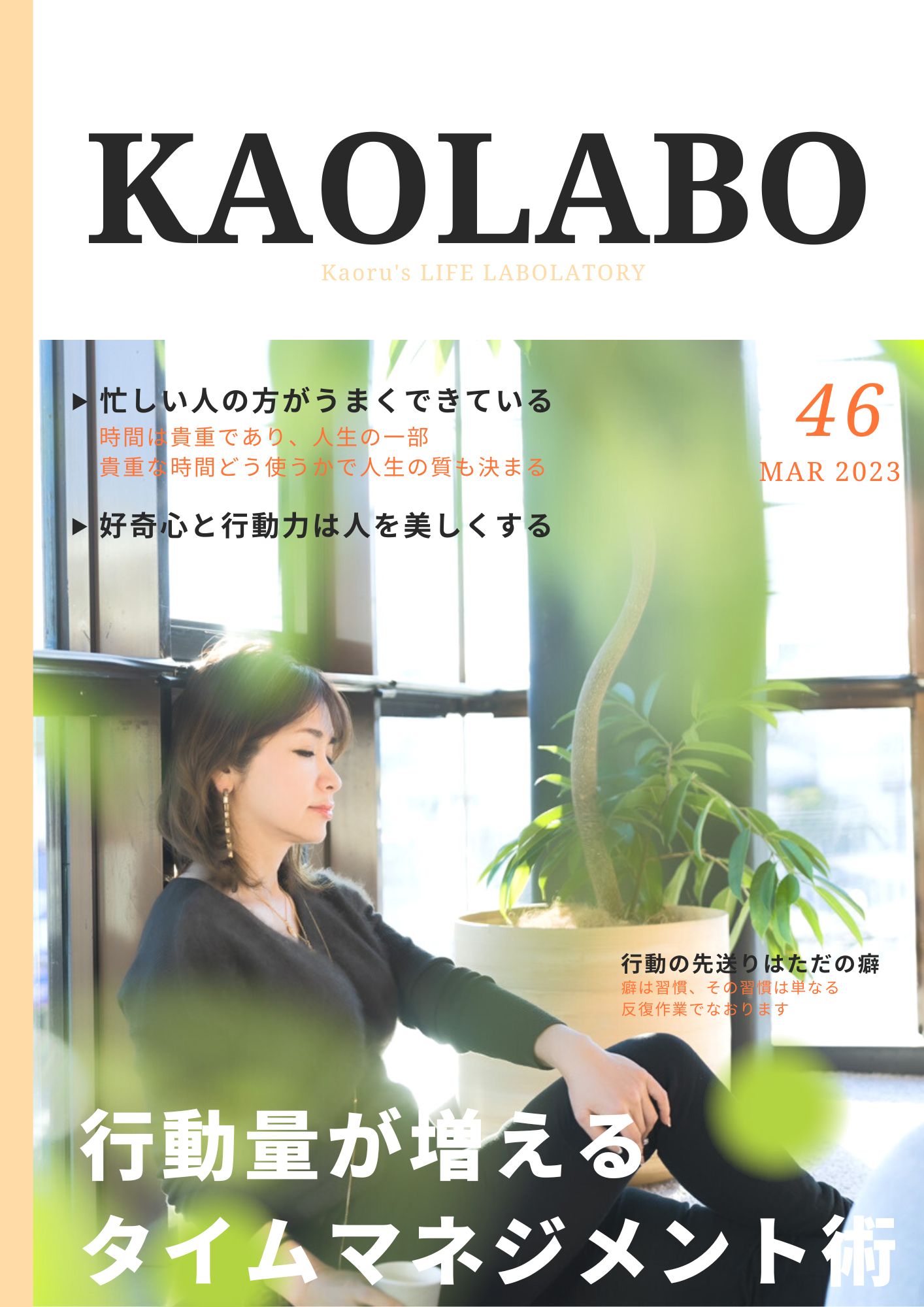 -以上-